A new way to think about anxiety and depression.  How our mood, emotions, and behavior are controlled by our microbes. View the attached You Tube video, “Food for Thought:  How your belly controls your brain.”(Click on the white arrow in the middle of the screen)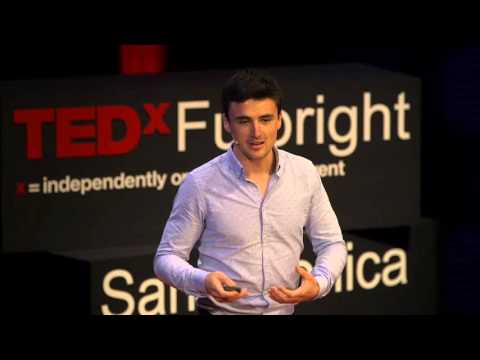 